CURRICULUM VITAE	:		          		         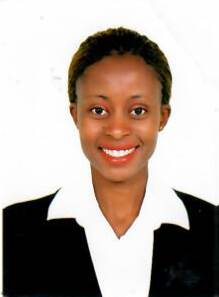 JANE EMAIL: jane.370214@2freemail.com 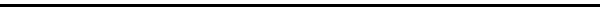 PERSONAL INFORMATIONGender	: Female
Date of Birth 	: 14 AUG1986
Nationality 	: Kenyan
Visa Status	: EmploymentOVERVIEW:								To secure a position where my expertise can help the company offer a service that exceeds customer expectations and help it meet their strategic goals.CAREER HISTORY: DEC 2016 LAPITA HOTEL DUBAI PARK AND RESORT: KIDS CLUB ANIMATOR.>Checking in and out of kids>Receiving calls >Receiving calls and replying the emails >Welcoming guest with respective manner and smile.>Settling the payment.>Helping kids and playing with them>Taking care of baby and handling them with great care >Keeping area clean all time to prevent any injuries for kids.AUGUST 2014-DEC 2016 SPA RECEPTIONIST GRAND HYATT HOTEL QATAR.Key Responsibilities.Responding to incoming call and emails.Supply guest with direction information regarding the amenities and local areas of interest and activities.Promoting spa monthly promotions hence selling the retails.Receiving the call and responding to emails.Maintaining good relationship with guest by interacting with them and helping them in any enquiry.Taking guest for a tour in all spa area.Booking treatment and informing the therapist immediately guest arrive.Ensuring a high level of customer service is consistently maintained.Respond to special requests from guest with unique needs.Follow company procedures.Report any accident and unsafe work conditions to managerMaintain confidentiality of hotel.Maintain good relationship with staff with respective and professional manner.Maintain positive working conditionSEPTEMBER 2012 - JUNE 2014 –FIRST SECURITY COMPANY DUBAIWAITRESSResponsibilities:Deal direct with customers either by telephone or face to face.Respond to customer inquiries in good mannerSettling payment.Giving the guest the menuServing the guest with food or drinkSetting the tables. Refilling the salt and pepper.Keep records of customer interactions and transaction.Checking to see whether guest are enjoying the meal.EDUCATION2007-2009: TOP STYLES SCHOOL OF HAIR DRESSING AND BEAUTYQualification: DIPLOMA IN BEAUTY AND HAIR TECHNOLOGY2005-2006: African Institute of Research and Development Studies.Qualification: Certificate in Computer Packages2002-2004: BAHATI GIRLS HIGH SCHOOLQualification: Kenya Certificate of Secondary EducationSKILLS AND COMPETENCIESCommunication and Social SkillsI have strong writing and oral presentation skills with ability to work independently and as part of a team comprising of individuals with varied backgrounds.Organizational and Time Management Skills	My ability to multi-task, attention to detail, organization and implementation skills are competent for most working environments. I can prepare effective work schedules and make timely execution including monitoring and evaluation. HOBBIESTravelling and exploring new places and cultures.Finding new challenges to handle.Dancing.Swimming.REFEREESUPON REQUEST